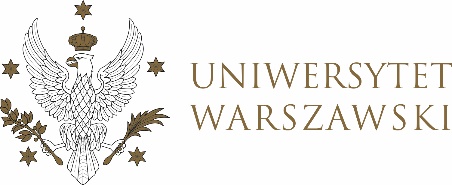 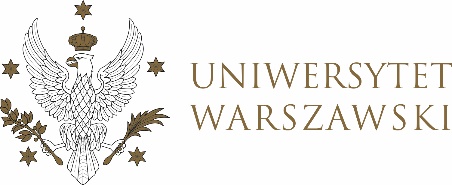 PROJEKTUCHWAŁA NR 14/2024RADY DYDAKTYCZNEJ DLA KIERUNKÓW STUDIÓW BEZPIECZEŃSTWO WEWNĘTRZNE, CYBERBEZPIECZEŃSTWO, EUROPEISTYKA – INTEGRACJA EUROPEJSKA, ORGANIZOWANIE RYNKU PRACY, POLITOLOGIA, POLITYKA PUBLICZNA, POLITYKA SPOŁECZNA, STOSUNKI MIĘDZYNARODOWE, STUDIA EUROAZJATYCKIEz dnia 24 lutego 2024 r.w sprawie zasad przyjęć laureatów i finalistów Olimpiady „Warto wiedzieć więcej o ubezpieczeniach społecznych” organizowanej przez Zakład Ubezpieczeń Społecznych w roku akademickim 2024/2025, 2025/2026, 2026/2027, 2027/2028 na studia I stopnia na kierunku organizowanie rynku pracy oraz na studia I stopnia na kierunku polityka społecznaNa podstawie § 68 ust. 2 Statutu Uniwersytetu Warszawskiego (Monitor UW
z 2019 r. poz. 190) oraz § 5 ust. 1 pt. 2 Regulaminu studiów na Uniwersytecie Warszawskim (Monitor UW z 2019 r. poz. 186) Rada Dydaktyczna postanawia, co następuje:§ 1	Rada Dydaktyczna postuluje dodanie ulg w postępowaniu kwalifikacyjnym dla laureatów i finalistów Olimpiady „Warto wiedzieć więcej o ubezpieczeniach społecznych” organizowanej przez Zakład Ubezpieczeń Społecznych:laureaci  i finaliści konkursu Olimpiady „Warto wiedzieć więcej o ubezpieczeniach społecznych” organizowanej przez Zakład Ubezpieczeń Społecznych otrzymują maksymalną liczbę punktów możliwych do zdobycia w postępowaniu kwalifikacyjnym na rok akademicki 2024/2025, 2025/2026, 2026/2027, 2027/2028 na kierunku:organizowanie rynku pracy, studia stacjonarne I stopnia;polityka społeczna, studia stacjonarne I stopnia.§ 2Uchwała wchodzi w życie z dniem podjęcia.Przewodniczący Rady Dydaktycznej: M. Raś